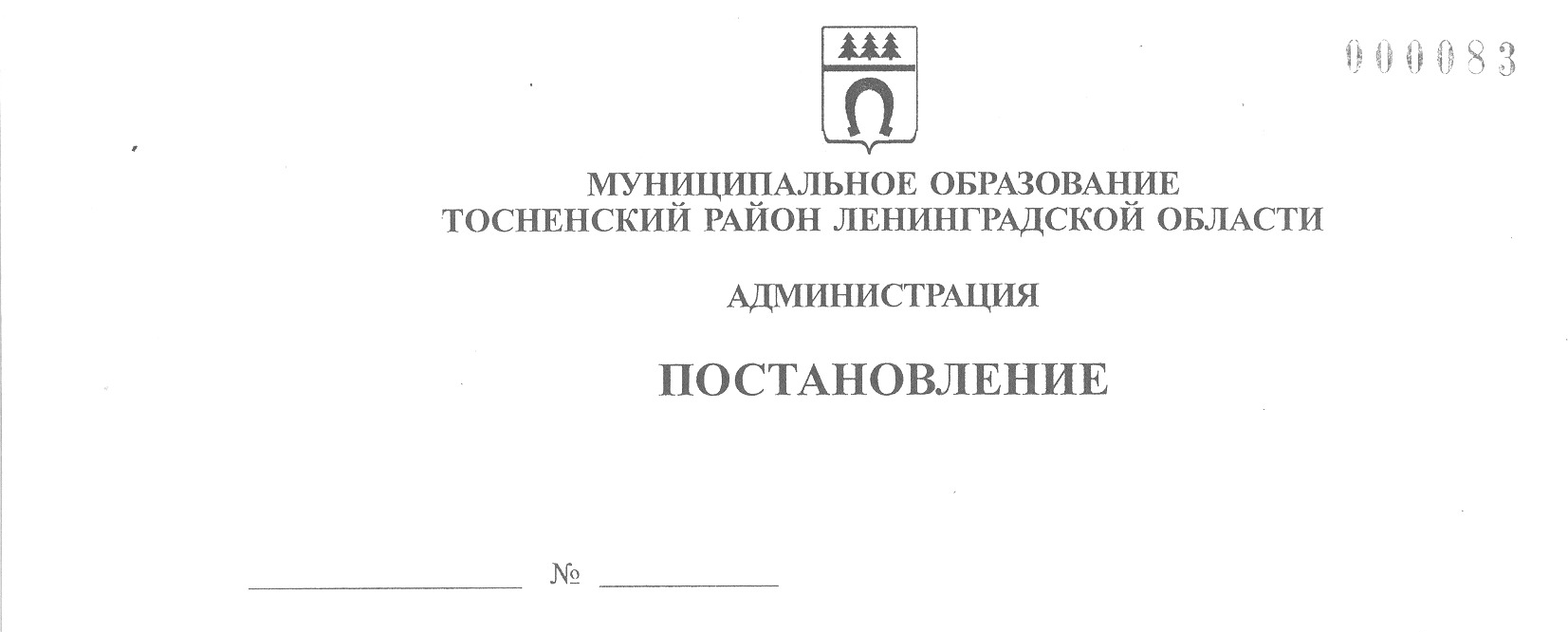 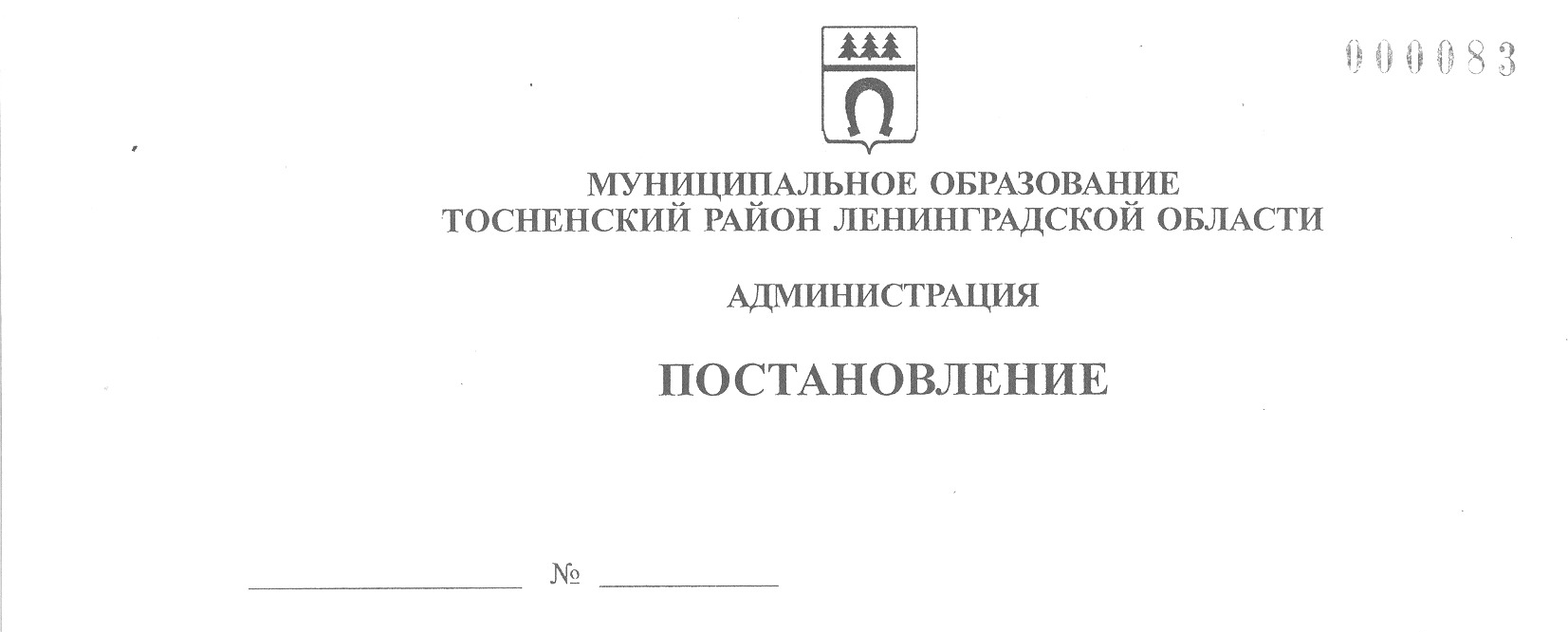 18.10.2022                                3682-паО назначении и проведении общественных обсуждений по проектурешения: «Предоставить разрешение на отклонение от предельныхпараметров разрешенного строительства для земельного участкас кадастровым номером 47:26:0201001:13917, с видом разрешенногоиспользования «многоэтажная жилая застройка (высотная застройка),расположенного по адресу: Ленинградская область, Тосненский район,Тельмановское сельское поселение, п. Тельмана, в части изменениямаксимальной высоты здания до конька крыши с 30 м до 63 м»  В соответствии со ст. 5.1, ст. 40 Градостроительного кодекса Российской Федерации, ч. 2-4 Федерального закона от 28.12.2017 № 455-ФЗ «О внесении изменений в Градостроительный кодекс Российской Федерации и отдельные законодательные акты Российской Федерации»,  ст. 28 Федерального закона от 06.10.2003 № 131-ФЗ «Об общих принципах организации местного самоуправления в Российской Федерации», Уставом Тосненского городского поселения Тосненского муниципального района Ленинградской области, Порядком организации и проведения общественных обсуждений, публичных слушаний на территории Тосненского городского поселения Тосненского района Ленинградской области, утвержденным решением совета депутатов Тосненского городского поселения Тосненского района Ленинградской области от 22.11.2018 № 159 (с последующими изменениями), в целях соблюдения права человека на благоприятные условия жизнедеятельности, прав и законных интересов правообладателей земельных участков и объектов капитального строительства, проявляя собственную инициативу, администрация муниципального образования Тосненский район Ленинградской областиПОСТАНОВЛЯЕТ:Назначить и провести общественные обсуждения по проекту решения: «Предоставить разрешение на отклонение от предельных параметров разрешенного строительства для земельного участка с кадастровым номером 47:26:0201001:13917, с видом разрешенного использования «многоэтажная жилая застройка (высотная застройка), расположенного по адресу: Ленинградская область, Тосненский район, Тельмановское сельское поселение, п. Тельмана, в части изменения максимальной высоты здания до конька крыши с 30 м до 63 м». Назначить выполняющим функции организатора общественных обсуждений от лица администрации муниципального образования Тосненский район Ленинградской области комиссию по подготовке проектов правил землепользования и застройки при администрации муниципального образования Тосненский район Ленинградской области (далее – Комиссия).Назначить председательствующим общественных обсуждений председателя Комиссии Тульчинскую Ю.И.Назначить секретарем общественных обсуждений секретаря Комиссии Жижову Е.М.Пресс-службе комитета по организационной работе, местному самоуправлению, межнациональным и межконфессиональным отношениям администрации муниципального образования Тосненский район Ленинградской области обеспечить опубликование и обнародование оповещения о начале общественных обсуждений в порядке, установленном для официального опубликования и обнародования муниципальных правовых актов Уставом муниципального образования Тосненский муниципальный район Ленинградской области, не позднее чем за 7 дней до дня размещения на официальном сайте проекта решения, подлежащего рассмотрению на общественных обсуждениях (приложение).Комиссии:В связи с отсутствием информационных стендов, расположенных на территории поселения, в отношении которой подготовлен проект решения, подлежащий рассмотрению на общественных обсуждениях, распространить  оповещение о начале общественных обсуждений в помещении комитета по архитектуре и градостроительству администрации муниципального образования Тосненский район Ленинградской области по адресу: Ленинградская область, г. Тосно, пр-кт Ленина, д. 60, 4-й этаж, каб. 43.Обеспечить размещение проекта решения, подлежащего рассмотрению на общественных обсуждениях, и информационных материалов к нему на официальном сайте, открытие и проведение экспозиции по проекту не ранее чем через 7 дней после опубликования (обнародования) оповещения о начале общественных обсуждений и не позднее 14 календарных дней со дня принятия настоящего постановления.Подготовить и оформить протокол общественных обсуждений, заключение по результатам общественных обсуждений и обеспечить его опубликование и обнародование в установленном порядке и сроки. Контроль за исполнением постановления возложить на заместителя главы администрации муниципального образования Тосненский район Ленинградской области Ануфриева О.А.Глава администрации                                                                           А.Г. КлементьевЖижова Елена Михайловна, 8(81361)200425 гаПриложение к постановлению администрации  муниципального образования Тосненский  район Ленинградской области        18.10.2022                      3682-паот________________№___________     Оповещениео начале общественных обсужденийОрганизатор – комиссия по подготовке проектов правил землепользования и застройки при администрации муниципального образования Тосненский район Ленинградской области (далее – Комиссия) от лица администрации муниципального образования Тосненский район Ленинградской области оповещает о начале общественных обсуждений.Информация о проектах, подлежащих рассмотрению на общественных обсуждениях: «Предоставить разрешение на отклонение от предельных параметров разрешенного строительства для земельного участка с кадастровым номером 47:26:0201001:13917, с видом разрешенного использования «многоэтажная жилая застройка (высотная застройка), расположенного по адресу:  Ленинградская область, Тосненский район, Тельмановское сельское поселение, п. Тельмана, в части изменения максимальной высоты здания до конька крыши с 30 м до 63 м».Перечень информационных материалов к проекту: градостроительное обоснование отклонения от предельных параметров разрешенного строительства объектов капитального строительства, подготовленное ООО «Архитектурная мастерская Цехомского В.В.».	Порядок и срок проведения общественных обсуждений по проекту решения.Срок проведения общественных обсуждений: со дня опубликования оповещения о начале общественных обсуждений до дня опубликования заключения об их результатах – не более месяца. Период размещения проектов решений и информационных материалов к ним – семь календарных дней со дня их размещения на официальном сайте.Место и дата открытия экспозиции проектов: экспозиция открывается по адресу: Ленинградская область, г. Тосно, пр-кт Ленина, д. 60, 4-й этаж, каб. 43 и на официальном сайте в день размещения проектов, подлежащих рассмотрению на общественных обсуждениях. Срок проведения и режим работы экспозиции проекта: в течение всего периода размещения проекта решения и информационных материалов к нему на официальном сайте.Режим работы экспозиции проектов: в рабочие дни с 10.00 ч.  до 13.00 ч. и с 14.00 ч. до 17.00 ч.Участниками общественных обсуждений по проекту являются граждане, постоянно проживающие в пределах территориальной зоны, в границах которой расположен земельный участок или объекты капитального строительства, в отношении которых подготовлен данный проект, правообладатели находящихся в границах этой территориальной зоны земельных участков и (или) расположенных на них объектов капитального строительства, граждане, постоянно проживающие в границах земельных участков, прилегающих к земельному участку, в отношении которых подготовлен данный проект, правообладатели таких земельных участков или расположенных на них объектов капитального строительства, правообладатели помещений, являющихся частью объекта капитального строительства, в отношении которого подготовлен данный проект, а в случае, предусмотренном частью 3 статьи 39 Градостроительный кодекс Российской Федерации,  также правообладатели земельных участков и объектов капитального строительства, подверженных риску негативного воздействия на окружающую среду в результате реализации данного проекта.Участники общественных обсуждений в целях идентификации представляют сведения о себе (фамилию, имя, отчество (при наличии), дату рождения, адрес места жительства (регистрации) – для физических лиц; наименование, основной государственный регистрационный номер, место нахождения и адрес – для юридических лиц) с приложением документов, подтверждающих такие сведения. Участники общественных обсуждений, являющиеся правообладателями соответствующих земельных участков и (или) расположенных на них объектов капитального строительства и (или) помещений, являющихся частью указанных объектов капитального строительства, также представляют сведения соответственно о таких        земельных участках, объектах капитального строительства, помещениях, являющихся частью указанных объектов капитального строительства, из Единого государственного реестра недвижимости и иные документы, устанавливающие или удостоверяющие их права на такие земельные участки, объекты капитального строительства, помещения, являющиеся частью указанных объектов капитального строительства.Порядок, срок и форма внесения участниками общественных обсуждений  предложений и замечаний, касающихся проектаУчастники общественных обсуждений, прошедшие идентификацию, в течение всего периода размещения проекта решения и информационных материалов к нему на официальном сайте имеют право  вносить свои  предложения и замечания, касающиеся проекта:Посредством официального сайта В письменной форме, в адрес организатора общественных обсуждений – комиссии  по подготовке проектов правил землепользования и застройки при администрации муниципального образования Тосненский район Ленинградской области по адресу: 187000, Ленинградская область, г. Тосно, пр. Ленина, д. 60, 4-й этаж, каб. 46.Посредством записи  в книге (журнале) учета посетителей экспозиции проекта решения. Информация об официальном сайте, на котором будет размещен проект и информационные материалы к нему: tosno.online Информация об официальных системах, в которых будут размещены проекты решений и информационные материалы к нему: отсутствует, размещение предусмотрено на официальном сайте.